   ARARAQUARA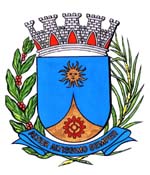 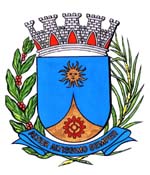     2029/15.:  TENENTE SANTANA:DEFERIDA.Araraquara, _________________                    _________________	Indico ao Senhor  Municipal, a  de   entendimentos com o setor competente, a fim de viabilizar a colocação de placas de identificação das vias públicas do Residencial Valle Verde, desta cidade.	Estive no local e percebi que muitas pessoas estavam com dificuldade de localizar suas residências.Araraquara, 31 de agosto de 2015.TENENTE SANTANAEM./ Placa de identificação Valle Verde